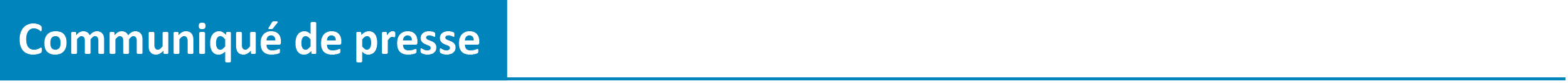 Ouverture du passage de correspondance Anoual - Abdel Moumen :Casa Transport tient toujours à son objectif « Zéro accidents »
Lundi 25 janvier 2021Casa Transport annonce l’ouverture du passage de correspondance "Anoual-Abdel Momen". La mobilité sécurisée est ainsi devenue le crédo quotidien de Casa Transport ! Les objectifs de ce passage sont, d’une part, de renforcer la sécurité des voyageurs et des piétons, d’autre part, de réduire le temps et l’espace de circulation et de marche entre les stations Anoual et Abdel Moumen. « Nous engageons tous nos efforts pour faciliter la mobilité de nos concitoyens. Sauvez des vies est une préoccupation quotidienne de nos équipes et ce passage est une nouvelle bulle de sécurité pour les Casablancais » soutient M. Nabil Belabed, Directeur Général de Casa Transport.Ce projet dont la finalité est d’empêcher les voyageurs de continuer leur marche, en direction de leur correspondance, sur la plateforme du Tramway, renforce l’arsenal de services fournis par Casa Transport pour sécuriser les espaces de circulation à proximité du Tramway et supprimer les risques d’accidents pour les voyageurs, les piétons, les motocyclistes et les automobilistes. Pour rappel, Casa Transport a toujours concentré ses efforts pour réduire le taux d’accidents dans les zones les plus risquées. Sur les deux lignes de Tramway, de nombreuses infrastructures de sécurité ont été aménagés avec des résultats remarquables : les barrières de sécurité, les damiers au sol, les plots et les balises, les chicanes, etc. Ce matériel permet à la fois de sécuriser les zones mais également d’augmenter la visibilité des usagers de l’espace urbain et des conducteurs de Tramway. A cet effet, depuis 2018, on peut noter une réduction de plus de 80% du taux d’accidents dans certaines zones, réputées accidentogènes. Pour illustration, grâce à l’installation de 2 chicanes en 2019 sur deux passages piétons, le réseau de Tramway est passé de 5 accidents en 2018 à 0 accidents en 2020.L’installation des barrières de sécurité entre les stations dans les zones à haut rique, en 2019, a permis de réduire les accidents de près de 77% en l’espace d’une année, soit 12 accidents en 2020 (dont 2 décès graves et 0 décès), contre 53 accidents déplorés en 2019 (dont 8 blessés graves et 2 décès).Tandis que les casablancais se sont appropriés le Tramway comme un mode de transport et de vie au quotidien, Casa Transport reste attentive à l’amélioration continue de la qualité du service, la sécurité des voyageurs et la fluidité du réseau.« Nous sommes focalisés sur le changement, l’adaptation et la transformation constante du réseau pour plus de sécurité, de fiabilité et de rapidité », conclut le Directeur Général de la SDLUne fois de plus, Casa Transport réaffirme son souci constant de répondre au mieux aux problématiques de mobilité des Casablancais. La réussite du Tramway ne peut en effet passer que par une mobilité sécurisée et un aménagement fiable et pérenne des infrastructures de Transport en Commun en Site Propre. 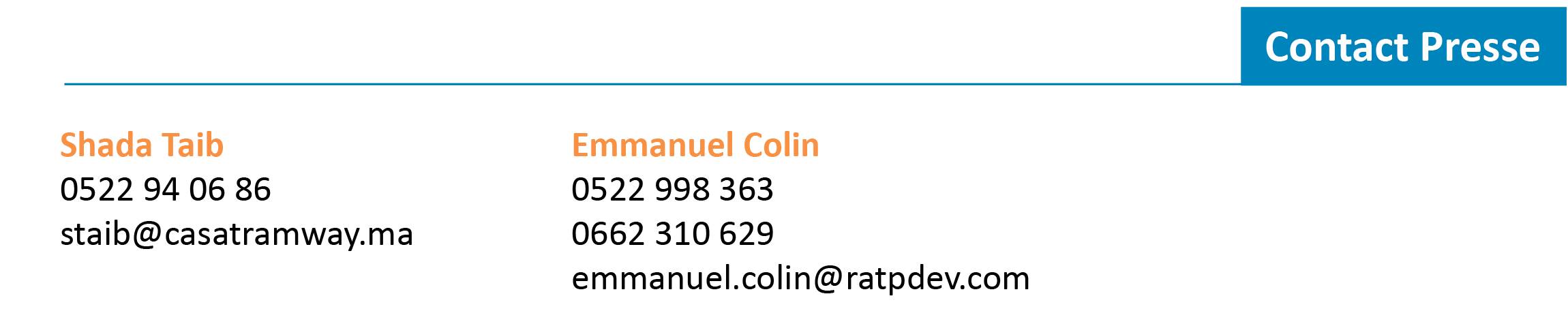 Shada Taib : 05 22 94 06 86staib@casatramway.ma 